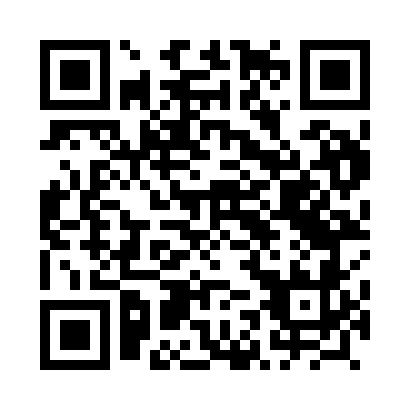 Prayer times for Pomien, PolandWed 1 May 2024 - Fri 31 May 2024High Latitude Method: Angle Based RulePrayer Calculation Method: Muslim World LeagueAsar Calculation Method: HanafiPrayer times provided by https://www.salahtimes.comDateDayFajrSunriseDhuhrAsrMaghribIsha1Wed2:435:2312:556:048:2810:592Thu2:425:2212:556:058:2911:003Fri2:415:2012:556:068:3111:014Sat2:405:1812:556:078:3311:025Sun2:395:1612:556:088:3511:026Mon2:395:1412:556:108:3611:037Tue2:385:1212:556:118:3811:048Wed2:375:1012:556:128:4011:049Thu2:365:0812:546:138:4111:0510Fri2:365:0712:546:148:4311:0611Sat2:355:0512:546:158:4511:0712Sun2:345:0312:546:168:4711:0713Mon2:335:0112:546:178:4811:0814Tue2:335:0012:546:188:5011:0915Wed2:324:5812:546:188:5111:0916Thu2:324:5712:546:198:5311:1017Fri2:314:5512:546:208:5511:1118Sat2:304:5412:546:218:5611:1119Sun2:304:5212:556:228:5811:1220Mon2:294:5112:556:238:5911:1321Tue2:294:4912:556:249:0111:1422Wed2:284:4812:556:259:0211:1423Thu2:284:4712:556:269:0411:1524Fri2:274:4512:556:269:0511:1625Sat2:274:4412:556:279:0711:1626Sun2:264:4312:556:289:0811:1727Mon2:264:4212:556:299:0911:1728Tue2:264:4112:556:309:1111:1829Wed2:254:4012:566:309:1211:1930Thu2:254:3912:566:319:1311:1931Fri2:254:3812:566:329:1411:20